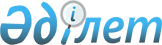 О внесении изменений в некоторые решения Высшего Евразийского экономического советаРешение Высшего Евразийского экономического совета от 25 декабря 2023 года № 21.
      В соответствии со статьями 66 и 67 Договора о Евразийском экономическом союзе от 29 мая 2014 года, пунктами 40, 42 и 53 Протокола о торговле услугами, учреждении, деятельности и осуществлении инвестиций (приложение № 16 к Договору о Евразийском экономическом союзе от 29 мая 2014 года), в целях реализации пункта 54 перечня секторов (подсекторов) услуг, в которых функционирует единый рынок услуг в рамках Евразийского экономического союза, утвержденного Решением Высшего Евразийского экономического совета от 23 декабря 2014 г. № 110, Высший Евразийский экономический совет решил:
      Внести в решения Высшего Евразийского экономического совета изменения согласно приложению.
      Члены Высшего Евразийского экономического совета: ИЗМЕНЕНИЯ,
вносимые в решения Высшего Евразийского экономического совета
      1. В сноске 13 перечня секторов (подсекторов) услуг, в которых функционирует единый рынок услуг в рамках Евразийского экономического союза, утвержденного Решением Высшего Евразийского экономического совета от 23 декабря 2014 г. № 110:
      а) абзац второй дополнить словами "и с учетом сопоставительного перечня объектов оценки имущества (приложение № 2 к Общим подходам к условиям осуществления оценочной деятельности в рамках функционирования единого рынка услуг, утвержденным Решением Высшего Евразийского экономического совета от 10 декабря 2021 г. № 23), в котором указываются разрешения, предоставляющие право на проведение оценки таких объектов";
      б) абзац четвертый исключить.
      2. В Общих подходах к условиям осуществления оценочной деятельности в рамках функционирования единого рынка услуг, утвержденных Решением Высшего Евразийского экономического совета от 10 декабря 2021 г. № 23:
      а) в абзаце втором пункта 2 слово "приложению" заменить словами "приложению №1";
      б) в абзаце первом пункта 3 слова "перечня объектов, предусмотренного Решением Высшего Евразийского экономического совета от 11 декабря 2020 г. № 19" заменить словами "сопоставительного перечня согласно приложению № 2";
      в) в абзаце первом пункта 6 и абзаце втором пункта 8 слово "приложением" заменить словами "приложением № 1";
      г) в нумерационном заголовке приложения к указанным Общим подходам слово "Приложение" заменить словами "Приложение № 1";
      д) дополнить приложением № 2 следующего содержания: СОПОСТАВИТЕЛЬНЫЙ ПЕРЕЧЕНЬ
в рамках функционирования единого рынка услуг по оценке имущества (из СРС 72240 и 85990) в части оценки жилых зданий и земельных участков, нежилых зданий и земельных участков, пустующих земель, предназначенных или не предназначенных для жилищного строительства (за вознаграждение или на договорной основе), иных объектов, не относящихся к недвижимости
					© 2012. РГП на ПХВ «Институт законодательства и правовой информации Республики Казахстан» Министерства юстиции Республики Казахстан
				
От РеспубликиАрмения

От РеспубликиБеларусь

От РеспубликиКазахстан

От КыргызскойРеспублики

От РоссийскойФедерации
ПРИЛОЖЕНИЕ
к Решению Высшего
Евразийского экономического совета
от 25 декабря 2023 года № 21"ПРИЛОЖЕНИЕ № 2
к Общим подходам к условиям осуществления
оценочной деятельности в рамках функционирования
единого рынка услуг
№ п/п
Наименование объектов оценки в государствах - членах Евразийского экономического союза
Соотношение наименований разрешений, предоставляющих право на проведение оценки объектов в государствах - членах Евразийского экономического союза
Соотношение наименований разрешений, предоставляющих право на проведение оценки объектов в государствах - членах Евразийского экономического союза
Соотношение наименований разрешений, предоставляющих право на проведение оценки объектов в государствах - членах Евразийского экономического союза
1.
Недвижимое имущество
Недвижимое имущество
Недвижимое имущество
Недвижимое имущество
1.1.
В Республике Армения: подземные и наземные здания; строения;
земельные участки;
другое имущество, связанное с землей;
не завершенные строительством объекты, имущественные права на них
В Республике Армения: аттестат квалификации оценщика
Из Республики Беларусь:
свидетельство об аттестации оценщика на право проведения независимой оценки земельных участков, капитальных строений (зданий, сооружений), изолированных помещений, машино-мест, не завершенных строительством объектов, многолетних насаждений и имущественных прав на них
Из Республики Казахстан:
свидетельство о присвоении квалификации "оценщик" по специализации "Оценка недвижимого имущества"
Из Кыргызской Республики:
наличие одного из квалификационных сертификатов "Оценщик недвижимого имущества второй категории", "Оценщик первой категории", "Оценщик высшей категории"
Из Российской Федерации:
квалификационный аттестат "Оценка недвижимости"
В Республике Армения: аттестат квалификации оценщика
Из Республики Беларусь:
свидетельство об аттестации оценщика на право проведения независимой оценки земельных участков, капитальных строений (зданий, сооружений), изолированных помещений, машино-мест, не завершенных строительством объектов, многолетних насаждений и имущественных прав на них
Из Республики Казахстан:
свидетельство о присвоении квалификации "оценщик" по специализации "Оценка недвижимого имущества"
Из Кыргызской Республики:
наличие одного из квалификационных сертификатов "Оценщик недвижимого имущества второй категории", "Оценщик первой категории", "Оценщик высшей категории"
Из Российской Федерации:
квалификационный аттестат "Оценка недвижимости"
В Республике Армения: аттестат квалификации оценщика
Из Республики Беларусь:
свидетельство об аттестации оценщика на право проведения независимой оценки земельных участков, капитальных строений (зданий, сооружений), изолированных помещений, машино-мест, не завершенных строительством объектов, многолетних насаждений и имущественных прав на них
Из Республики Казахстан:
свидетельство о присвоении квалификации "оценщик" по специализации "Оценка недвижимого имущества"
Из Кыргызской Республики:
наличие одного из квалификационных сертификатов "Оценщик недвижимого имущества второй категории", "Оценщик первой категории", "Оценщик высшей категории"
Из Российской Федерации:
квалификационный аттестат "Оценка недвижимости"
1.2.
В Республике Беларусь: земельные участки; капитальные строения (здания, сооружения);
изолированные помещения; машино-места;
не завершенные
строительством объекты;
многолетние насаждения; имущественные права на них
В Республике Беларусь: земельные участки; капитальные строения (здания, сооружения);
изолированные помещения; машино-места;
не завершенные
строительством объекты;
многолетние насаждения; имущественные права на них
В Республике Беларусь: свидетельство об аттестации оценщика на право проведения независимой оценки земельных участков, капитальных строений (зданий, сооружений), изолированных помещений, машино-мест, не завершенных строительством объектов, многолетних насаждений и имущественных прав на них
Из Республики Армения:
аттестат квалификации оценщика
Из Республики Казахстан: свидетельство о присвоении квалификации "оценщик" по специализации "Оценка недвижимого имущества"
Из Кыргызской Республики:
наличие одного из квалификационных сертификатов "Оценщик недвижимого имущества второй категории", "Оценщик первой категории", "Оценщик высшей категории"
Из Российской Федерации:
квалификационный аттестат "Оценка недвижимости"
В Республике Беларусь: свидетельство об аттестации оценщика на право проведения независимой оценки земельных участков, капитальных строений (зданий, сооружений), изолированных помещений, машино-мест, не завершенных строительством объектов, многолетних насаждений и имущественных прав на них
Из Республики Армения:
аттестат квалификации оценщика
Из Республики Казахстан: свидетельство о присвоении квалификации "оценщик" по специализации "Оценка недвижимого имущества"
Из Кыргызской Республики:
наличие одного из квалификационных сертификатов "Оценщик недвижимого имущества второй категории", "Оценщик первой категории", "Оценщик высшей категории"
Из Российской Федерации:
квалификационный аттестат "Оценка недвижимости"
1.3.
В Республике Казахстан: Полные права собственности на недвижимое имущество: квартиры и иные жилые помещения; нежилые
помещения, находящиеся в составе объекта кондоминиума; здания; сооружения; передаточные устройства; земельные участки.
Незавершенные строительством
объекты недвижимости
В Республике Казахстан: Полные права собственности на недвижимое имущество: квартиры и иные жилые помещения; нежилые
помещения, находящиеся в составе объекта кондоминиума; здания; сооружения; передаточные устройства; земельные участки.
Незавершенные строительством
объекты недвижимости
В Республике Казахстан: свидетельство о присвоении квалификации "оценщик" по специализации "Оценка недвижимого имущества"
Из Республики Армения:
аттестат квалификации оценщика
Из Республики Беларусь:
свидетельство об аттестации оценщика на право проведения независимой оценки земельных участков, капитальных строений (зданий, сооружений), изолированных помещений, машино-мест, не завершенных строительством объектов, многолетних насаждений и имущественных прав на них
Из Кыргызской Республики:
наличие одного из квалификационных сертификатов "Оценщик недвижимого имущества второй категории", "Оценщик первой категории", "Оценщик высшей категории"
Из Российской Федерации:
квалификационный аттестат "Оценка недвижимости"
В Республике Казахстан: свидетельство о присвоении квалификации "оценщик" по специализации "Оценка недвижимого имущества"
Из Республики Армения:
аттестат квалификации оценщика
Из Республики Беларусь:
свидетельство об аттестации оценщика на право проведения независимой оценки земельных участков, капитальных строений (зданий, сооружений), изолированных помещений, машино-мест, не завершенных строительством объектов, многолетних насаждений и имущественных прав на них
Из Кыргызской Республики:
наличие одного из квалификационных сертификатов "Оценщик недвижимого имущества второй категории", "Оценщик первой категории", "Оценщик высшей категории"
Из Российской Федерации:
квалификационный аттестат "Оценка недвижимости"
1.4.
В Кыргызской Республике: земельные участки;
здания и сооружения, их отдельные части и пристройки, в том числе обеспечивающие их функционирование инженерного оборудования;
объекты незавершенного
строительства
В Кыргызской Республике: земельные участки;
здания и сооружения, их отдельные части и пристройки, в том числе обеспечивающие их функционирование инженерного оборудования;
объекты незавершенного
строительства
В Кыргызской Республике: наличие одного из квалификационных сертификатов "Оценщик недвижимого имущества второй категории", "Оценщик первой категории", "Оценщик высшей категории"
Из Республики Армения:
аттестат квалификации оценщика
Из Республики Беларусь:
свидетельство об аттестации оценщика на право проведения независимой оценки земельных участков, капитальных строений (зданий, сооружений), изолированных помещений, машино-мест, не завершенных строительством объектов, многолетних насаждений и имущественных прав на них
Из Республики Казахстан:
свидетельство о присвоении квалификации "оценщик" по специализации "Оценка недвижимого имущества"
Из Российской Федерации:
квалификационный аттестат "Оценка недвижимости"
В Кыргызской Республике: наличие одного из квалификационных сертификатов "Оценщик недвижимого имущества второй категории", "Оценщик первой категории", "Оценщик высшей категории"
Из Республики Армения:
аттестат квалификации оценщика
Из Республики Беларусь:
свидетельство об аттестации оценщика на право проведения независимой оценки земельных участков, капитальных строений (зданий, сооружений), изолированных помещений, машино-мест, не завершенных строительством объектов, многолетних насаждений и имущественных прав на них
Из Республики Казахстан:
свидетельство о присвоении квалификации "оценщик" по специализации "Оценка недвижимого имущества"
Из Российской Федерации:
квалификационный аттестат "Оценка недвижимости"
1.5.
В Российской Федерации: застроенные земельные
участки;
незастроенные земельные
участки;
объекты капитального
В Российской Федерации: застроенные земельные
участки;
незастроенные земельные
участки;
объекты капитального
В Российской Федерации: квалификационный аттестат "Оценка недвижимости"
Из Республики Армения:
аттестат квалификации оценщика
В Российской Федерации: квалификационный аттестат "Оценка недвижимости"
Из Республики Армения:
аттестат квалификации оценщика
строительства;
части земельных участков и объектов капитального
строительства;
жилые и нежилые помещения, вместе или по отдельности, с учетом связанных с ними имущественных прав;
права собственности и иные вещные права в отношении указанных объектов
недвижимости
строительства;
части земельных участков и объектов капитального
строительства;
жилые и нежилые помещения, вместе или по отдельности, с учетом связанных с ними имущественных прав;
права собственности и иные вещные права в отношении указанных объектов
недвижимости
Из Республики Беларусь:
свидетельство об аттестации оценщика на право проведения независимой оценки земельных участков, капитальных строений (зданий, сооружений), изолированных помещений, машино-мест, не завершенных строительством объектов, многолетних насаждений и имущественных прав на них
Из Республики Казахстан:
свидетельство о присвоении квалификации "оценщик" по специализации "Оценка недвижимого имущества"
Из Кыргызской Республики:
наличие одного из квалификационных сертификатов "Оценщик недвижимого имущества второй категории", "Оценщик первой категории", "Оценщик высшей категории"
Из Республики Беларусь:
свидетельство об аттестации оценщика на право проведения независимой оценки земельных участков, капитальных строений (зданий, сооружений), изолированных помещений, машино-мест, не завершенных строительством объектов, многолетних насаждений и имущественных прав на них
Из Республики Казахстан:
свидетельство о присвоении квалификации "оценщик" по специализации "Оценка недвижимого имущества"
Из Кыргызской Республики:
наличие одного из квалификационных сертификатов "Оценщик недвижимого имущества второй категории", "Оценщик первой категории", "Оценщик высшей категории"
1.6.
В Республике Армения: Права требования
В Республике Армения: Права требования
В Республике Армения: аттестат квалификации оценщика
Из Республики Беларусь:
свидетельство об аттестации оценщика на право проведения независимой оценки предприятий как имущественных комплексов, доли в уставных фондах юридических лиц, ценных бумаг и имущественных прав на них
Из Республики Казахстан:
свидетельство о присвоении квалификации "оценщик" по специализации "Оценка интеллектуальной собственности, стоимости нематериальных активов, оценка бизнеса и прав участия в бизнесе"
Из Кыргызской Республики:
квалификационный сертификат "Оценщик высшей категории"
Из Российской Федерации:
квалификационный аттестат "Оценка недвижимости"
В Республике Армения: аттестат квалификации оценщика
Из Республики Беларусь:
свидетельство об аттестации оценщика на право проведения независимой оценки предприятий как имущественных комплексов, доли в уставных фондах юридических лиц, ценных бумаг и имущественных прав на них
Из Республики Казахстан:
свидетельство о присвоении квалификации "оценщик" по специализации "Оценка интеллектуальной собственности, стоимости нематериальных активов, оценка бизнеса и прав участия в бизнесе"
Из Кыргызской Республики:
квалификационный сертификат "Оценщик высшей категории"
Из Российской Федерации:
квалификационный аттестат "Оценка недвижимости"
1.7.
В Республике Беларусь: Права требования
В Республике Беларусь: Права требования
В Республике Беларусь: свидетельство об аттестации оценщика на право проведения независимой оценки предприятий как имущественных комплексов, доли в уставных фондах юридических лиц,
ценных бумаг и имущественных прав на них
Из Республики Армения:
аттестат квалификации оценщика
Из Республики Казахстан:
свидетельство о присвоении квалификации "оценщик" по специализации "Оценка интеллектуальной собственности, стоимости нематериальных активов, оценка бизнеса и прав участия в бизнесе"
Из Кыргызской Республики:
квалификационный сертификат "Оценщик высшей категории"
Из Российской Федерации:
квалификационный аттестат "Оценка недвижимости"
В Республике Беларусь: свидетельство об аттестации оценщика на право проведения независимой оценки предприятий как имущественных комплексов, доли в уставных фондах юридических лиц,
ценных бумаг и имущественных прав на них
Из Республики Армения:
аттестат квалификации оценщика
Из Республики Казахстан:
свидетельство о присвоении квалификации "оценщик" по специализации "Оценка интеллектуальной собственности, стоимости нематериальных активов, оценка бизнеса и прав участия в бизнесе"
Из Кыргызской Республики:
квалификационный сертификат "Оценщик высшей категории"
Из Российской Федерации:
квалификационный аттестат "Оценка недвижимости"
1.8.
В Республике Казахстан: Права требования
В Республике Казахстан: Права требования
В Республике Казахстан: свидетельство о присвоении квалификации "оценщик" по специализации "Оценка интеллектуальной собственности, стоимости нематериальных активов, оценка бизнеса и прав участия в бизнесе"
Из Республики Армения:
аттестат квалификации оценщика
Из Республики Беларусь:
свидетельство об аттестации оценщика на право проведения независимой оценки предприятий как имущественных комплексов, доли в уставных фондах юридических лиц, ценных бумаг и имущественных прав на них
Из Кыргызской Республики:
квалификационный сертификат "Оценщик высшей категории"
Из Российской Федерации:
квалификационный аттестат "Оценка недвижимости"
В Республике Казахстан: свидетельство о присвоении квалификации "оценщик" по специализации "Оценка интеллектуальной собственности, стоимости нематериальных активов, оценка бизнеса и прав участия в бизнесе"
Из Республики Армения:
аттестат квалификации оценщика
Из Республики Беларусь:
свидетельство об аттестации оценщика на право проведения независимой оценки предприятий как имущественных комплексов, доли в уставных фондах юридических лиц, ценных бумаг и имущественных прав на них
Из Кыргызской Республики:
квалификационный сертификат "Оценщик высшей категории"
Из Российской Федерации:
квалификационный аттестат "Оценка недвижимости"
1.9.
В Кыргызской Республике: Права требования
В Кыргызской Республике: Права требования
В Кыргызской Республике: квалификационный сертификат "Оценщик высшей категории"
Из Республики Армения:
аттестат квалификации оценщика
Из Республики Беларусь:
свидетельство об аттестации оценщика на право проведения независимой оценки предприятий как имущественных комплексов, доли в уставных фондах юридических лиц, ценных бумаг и имущественных прав на них
Из Республики Казахстан:
свидетельство о присвоении квалификации "оценщик" по специализации "Оценка интеллектуальной собственности, стоимости нематериальных активов, оценка бизнеса и прав участия в бизнесе"
Из Российской Федерации:
квалификационный аттестат "Оценка недвижимости"
В Кыргызской Республике: квалификационный сертификат "Оценщик высшей категории"
Из Республики Армения:
аттестат квалификации оценщика
Из Республики Беларусь:
свидетельство об аттестации оценщика на право проведения независимой оценки предприятий как имущественных комплексов, доли в уставных фондах юридических лиц, ценных бумаг и имущественных прав на них
Из Республики Казахстан:
свидетельство о присвоении квалификации "оценщик" по специализации "Оценка интеллектуальной собственности, стоимости нематериальных активов, оценка бизнеса и прав участия в бизнесе"
Из Российской Федерации:
квалификационный аттестат "Оценка недвижимости"
1.10.
В Российской Федерации: Права требования
В Российской Федерации: Права требования
В Российской Федерации: квалификационный аттестат "Оценка недвижимости"
Из Республики Армения:
аттестат квалификации оценщика
Из Республики Беларусь:
свидетельство об аттестации оценщика на право проведения независимой оценки предприятий как имущественных комплексов, доли в уставных фондах юридических лиц, ценных бумаг и имущественных прав на них
Из Республики Казахстан:
свидетельство о присвоении квалификации "оценщик" по специализации "Оценка интеллектуальной
собственности, стоимости нематериальных активов, оценка бизнеса и прав участия в бизнесе"
Из Кыргызской Республики:
квалификационный сертификат "Оценщик высшей категории"
В Российской Федерации: квалификационный аттестат "Оценка недвижимости"
Из Республики Армения:
аттестат квалификации оценщика
Из Республики Беларусь:
свидетельство об аттестации оценщика на право проведения независимой оценки предприятий как имущественных комплексов, доли в уставных фондах юридических лиц, ценных бумаг и имущественных прав на них
Из Республики Казахстан:
свидетельство о присвоении квалификации "оценщик" по специализации "Оценка интеллектуальной
собственности, стоимости нематериальных активов, оценка бизнеса и прав участия в бизнесе"
Из Кыргызской Республики:
квалификационный сертификат "Оценщик высшей категории"
1.11.
В Республике Армения: Право аренды
В Республике Армения: Право аренды
В Республике Армения: аттестат квалификации оценщика
Из Республики Беларусь:
свидетельство об аттестации оценщика на право проведения независимой оценки земельных участков, капитальных строений (зданий, сооружений), изолированных помещений, машино-мест, не завершенных строительством объектов, многолетних насаждений и имущественных прав на них
Из Республики Казахстан:
свидетельство о присвоении квалификации "оценщик" по специализации "Оценка интеллектуальной собственности, стоимости нематериальных активов, оценка бизнеса и прав участия в бизнесе"
Из Кыргызской Республики:
наличие одного из квалификационных сертификатов "Оценщик недвижимого имущества второй категории", "Оценщик первой категории", "Оценщик высшей категории"
Из Российской Федерации:
квалификационный аттестат "Оценка недвижимости"
В Республике Армения: аттестат квалификации оценщика
Из Республики Беларусь:
свидетельство об аттестации оценщика на право проведения независимой оценки земельных участков, капитальных строений (зданий, сооружений), изолированных помещений, машино-мест, не завершенных строительством объектов, многолетних насаждений и имущественных прав на них
Из Республики Казахстан:
свидетельство о присвоении квалификации "оценщик" по специализации "Оценка интеллектуальной собственности, стоимости нематериальных активов, оценка бизнеса и прав участия в бизнесе"
Из Кыргызской Республики:
наличие одного из квалификационных сертификатов "Оценщик недвижимого имущества второй категории", "Оценщик первой категории", "Оценщик высшей категории"
Из Российской Федерации:
квалификационный аттестат "Оценка недвижимости"
1.12.
В Республике Беларусь: Право аренды
В Республике Беларусь: Право аренды
В Республике Беларусь: свидетельство об аттестации оценщика на право проведения независимой оценки земельных участков, капитальных строений (зданий, сооружений), изолированных помещений, машино-мест, не завершенных строительством объектов, многолетних насаждений и имущественных прав на них
Из Республики Армения:
аттестат квалификации оценщика
Из Республики Казахстан:
свидетельство о присвоении квалификации "оценщик" по специализации "Оценка интеллектуальной
собственности, стоимости нематериальных активов, оценка бизнеса и прав участия в бизнесе"
Из Кыргызской Республики:
наличие одного из квалификационных сертификатов "Оценщик недвижимого имущества второй категории", "Оценщик первой категории", "Оценщик высшей категории"
Из Российской Федерации:
квалификационный аттестат "Оценка недвижимости"
В Республике Беларусь: свидетельство об аттестации оценщика на право проведения независимой оценки земельных участков, капитальных строений (зданий, сооружений), изолированных помещений, машино-мест, не завершенных строительством объектов, многолетних насаждений и имущественных прав на них
Из Республики Армения:
аттестат квалификации оценщика
Из Республики Казахстан:
свидетельство о присвоении квалификации "оценщик" по специализации "Оценка интеллектуальной
собственности, стоимости нематериальных активов, оценка бизнеса и прав участия в бизнесе"
Из Кыргызской Республики:
наличие одного из квалификационных сертификатов "Оценщик недвижимого имущества второй категории", "Оценщик первой категории", "Оценщик высшей категории"
Из Российской Федерации:
квалификационный аттестат "Оценка недвижимости"
1.13.
В Кыргызской Республике: Право аренды
В Кыргызской Республике: Право аренды
В Кыргызской Республике: наличие одного из квалификационных сертификатов "Оценщик недвижимого имущества второй категории", "Оценщик первой категории", "Оценщик высшей категории"
Из Республики Армения:
аттестат квалификации оценщика
Из Республики Беларусь:
свидетельство об аттестации оценщика на право проведения независимой оценки земельных участков, капитальных строений (зданий, сооружений), изолированных помещений, машино-мест, не завершенных строительством объектов, многолетних насаждений и имущественных прав на них
Из Республики Казахстан:
свидетельство о присвоении квалификации "оценщик" по специализации "Оценка интеллектуальной собственности, стоимости нематериальных активов, оценка бизнеса и прав участия в бизнесе"
Из Российской Федерации:
квалификационный аттестат "Оценка недвижимости"
В Кыргызской Республике: наличие одного из квалификационных сертификатов "Оценщик недвижимого имущества второй категории", "Оценщик первой категории", "Оценщик высшей категории"
Из Республики Армения:
аттестат квалификации оценщика
Из Республики Беларусь:
свидетельство об аттестации оценщика на право проведения независимой оценки земельных участков, капитальных строений (зданий, сооружений), изолированных помещений, машино-мест, не завершенных строительством объектов, многолетних насаждений и имущественных прав на них
Из Республики Казахстан:
свидетельство о присвоении квалификации "оценщик" по специализации "Оценка интеллектуальной собственности, стоимости нематериальных активов, оценка бизнеса и прав участия в бизнесе"
Из Российской Федерации:
квалификационный аттестат "Оценка недвижимости"
1.14.
В Российской Федерации: Право пользования
В Российской Федерации: Право пользования
В Российской Федерации: квалификационный аттестат "Оценка недвижимости"
Из Республики Армения:
аттестат квалификации оценщика
Из Республики Беларусь:
свидетельство об аттестации оценщика на право проведения независимой оценки земельных участков, капитальных строений (зданий, сооружений), изолированных помещений, машино-мест, не завершенных строительством объектов, многолетних насаждений и имущественных прав на них
Из Республики Казахстан:
свидетельство о присвоении квалификации "оценщик" по специализации "Оценка интеллектуальной собственности, стоимости нематериальных активов, оценка бизнеса и прав участия в бизнесе"
Из Кыргызской Республики:
наличие одного из квалификационных сертификатов "Оценщик недвижимого имущества второй категории", "Оценщик первой категории", "Оценщик высшей категории"
В Российской Федерации: квалификационный аттестат "Оценка недвижимости"
Из Республики Армения:
аттестат квалификации оценщика
Из Республики Беларусь:
свидетельство об аттестации оценщика на право проведения независимой оценки земельных участков, капитальных строений (зданий, сооружений), изолированных помещений, машино-мест, не завершенных строительством объектов, многолетних насаждений и имущественных прав на них
Из Республики Казахстан:
свидетельство о присвоении квалификации "оценщик" по специализации "Оценка интеллектуальной собственности, стоимости нематериальных активов, оценка бизнеса и прав участия в бизнесе"
Из Кыргызской Республики:
наличие одного из квалификационных сертификатов "Оценщик недвижимого имущества второй категории", "Оценщик первой категории", "Оценщик высшей категории"
1.15.
В Республике Казахстан: Работы, услуги
В Республике Казахстан: Работы, услуги
В Республике Казахстан: свидетельство о присвоении квалификации "оценщик" по специализации "Оценка недвижимого имущества"
Из Кыргызской Республики:
квалификационный сертификат "Оценщик высшей категории"
Из Российской Федерации:
квалификационный аттестат "Оценка недвижимости"
В Республике Казахстан: свидетельство о присвоении квалификации "оценщик" по специализации "Оценка недвижимого имущества"
Из Кыргызской Республики:
квалификационный сертификат "Оценщик высшей категории"
Из Российской Федерации:
квалификационный аттестат "Оценка недвижимости"
1.16.
В Кыргызской Республике: Работы, услуги
В Кыргызской Республике: Работы, услуги
В Кыргызской Республике: квалификационный сертификат "Оценщик высшей категории"
Из Республики Казахстан:
свидетельство о присвоении квалификации "оценщик" по специализации "Оценка недвижимого имущества"
Из Российской Федерации:
квалификационный аттестат "Оценка недвижимости"
В Кыргызской Республике: квалификационный сертификат "Оценщик высшей категории"
Из Республики Казахстан:
свидетельство о присвоении квалификации "оценщик" по специализации "Оценка недвижимого имущества"
Из Российской Федерации:
квалификационный аттестат "Оценка недвижимости"
1.17.
В Российской Федерации: Работы, услуги
В Российской Федерации: Работы, услуги
В Российской Федерации: квалификационный аттестат "Оценка недвижимости"
Из Республики Казахстан:
свидетельство о присвоении квалификации "оценщик" по специализации "Оценка недвижимого имущества"
Из Кыргызской Республики:
квалификационный сертификат "Оценщик высшей категории"
В Российской Федерации: квалификационный аттестат "Оценка недвижимости"
Из Республики Казахстан:
свидетельство о присвоении квалификации "оценщик" по специализации "Оценка недвижимого имущества"
Из Кыргызской Республики:
квалификационный сертификат "Оценщик высшей категории"
1.18.
В Республике Беларусь: Обязательства (долги)
В Республике Беларусь: Обязательства (долги)
В Республике Беларусь: свидетельство об аттестации оценщика на право проведения независимой оценки предприятий как имущественных комплексов, доли в уставных фондах юридических лиц, ценных бумаг и имущественных прав на них
Из Республики Казахстан:
свидетельство о присвоении квалификации "оценщик" по специализации "Оценка интеллектуальной собственности, стоимости нематериальных активов, оценка бизнеса и прав участия в бизнесе"
Из Кыргызской Республики:
квалификационный сертификат "Оценщик высшей категории"
Из Российской Федерации:
квалификационный аттестат "Оценка недвижимости"
В Республике Беларусь: свидетельство об аттестации оценщика на право проведения независимой оценки предприятий как имущественных комплексов, доли в уставных фондах юридических лиц, ценных бумаг и имущественных прав на них
Из Республики Казахстан:
свидетельство о присвоении квалификации "оценщик" по специализации "Оценка интеллектуальной собственности, стоимости нематериальных активов, оценка бизнеса и прав участия в бизнесе"
Из Кыргызской Республики:
квалификационный сертификат "Оценщик высшей категории"
Из Российской Федерации:
квалификационный аттестат "Оценка недвижимости"
1.19.
В Республике Казахстан: Обязательства (долги)
В Республике Казахстан: Обязательства (долги)
В Республике Казахстан: Свидетельство о присвоении квалификации "оценщик" по специализации "Оценка интеллектуальной собственности, стоимости нематериальных активов, оценка бизнеса и прав участия в бизнесе"
В Республике Беларусь:
свидетельство об аттестации оценщика на право проведения независимой оценки предприятий как
имущественных комплексов, доли в уставных фондах юридических лиц, ценных бумаг и имущественных прав на них
Из Кыргызской Республики:
Квалификационный сертификат "Оценщик высшей категории"
Из Российской Федерации:
квалификационный аттестат "Оценка недвижимости"
В Республике Казахстан: Свидетельство о присвоении квалификации "оценщик" по специализации "Оценка интеллектуальной собственности, стоимости нематериальных активов, оценка бизнеса и прав участия в бизнесе"
В Республике Беларусь:
свидетельство об аттестации оценщика на право проведения независимой оценки предприятий как
имущественных комплексов, доли в уставных фондах юридических лиц, ценных бумаг и имущественных прав на них
Из Кыргызской Республики:
Квалификационный сертификат "Оценщик высшей категории"
Из Российской Федерации:
квалификационный аттестат "Оценка недвижимости"
1.20.
В Кыргызской Республике: Обязательства (долги)
В Кыргызской Республике: Обязательства (долги)
В Кыргызской Республике: квалификационный сертификат "Оценщик высшей категории"
В Республике Беларусь:
свидетельство об аттестации оценщика на право проведения независимой оценки предприятий как имущественных комплексов, доли в уставных фондах юридических лиц, ценных бумаг и имущественных прав на них
Из Республики Казахстан:
свидетельство о присвоении квалификации "оценщик" по специализации "Оценка интеллектуальной собственности, стоимости нематериальных активов, оценка бизнеса и прав участия в бизнесе"
Из Российской Федерации:
квалификационный аттестат "Оценка недвижимости"
В Кыргызской Республике: квалификационный сертификат "Оценщик высшей категории"
В Республике Беларусь:
свидетельство об аттестации оценщика на право проведения независимой оценки предприятий как имущественных комплексов, доли в уставных фондах юридических лиц, ценных бумаг и имущественных прав на них
Из Республики Казахстан:
свидетельство о присвоении квалификации "оценщик" по специализации "Оценка интеллектуальной собственности, стоимости нематериальных активов, оценка бизнеса и прав участия в бизнесе"
Из Российской Федерации:
квалификационный аттестат "Оценка недвижимости"
1.21.
В Российской Федерации: Обязательства (долги)
В Российской Федерации: Обязательства (долги)
В Российской Федерации: квалификационный аттестат "Оценка недвижимости"
В Республике Беларусь:
свидетельство об аттестации оценщика на право проведения независимой оценки предприятий как имущественных комплексов, доли в уставных фондах юридических лиц, ценных бумаг и имущественных прав на них
Из Республики Казахстан:
свидетельство о присвоении квалификации "оценщик" по специализации "Оценка интеллектуальной собственности, стоимости нематериальных активов, оценка бизнеса и прав участия в бизнесе"
Из Кыргызской Республики:
квалификационный сертификат "Оценщик высшей категории"
В Российской Федерации: квалификационный аттестат "Оценка недвижимости"
В Республике Беларусь:
свидетельство об аттестации оценщика на право проведения независимой оценки предприятий как имущественных комплексов, доли в уставных фондах юридических лиц, ценных бумаг и имущественных прав на них
Из Республики Казахстан:
свидетельство о присвоении квалификации "оценщик" по специализации "Оценка интеллектуальной собственности, стоимости нематериальных активов, оценка бизнеса и прав участия в бизнесе"
Из Кыргызской Республики:
квалификационный сертификат "Оценщик высшей категории"
2.
Движимое имущество, объекты интеллектуальной собственности, Оценка бизнеса
Движимое имущество, объекты интеллектуальной собственности, Оценка бизнеса
Движимое имущество, объекты интеллектуальной собственности, Оценка бизнеса
Движимое имущество, объекты интеллектуальной собственности, Оценка бизнеса
2.1.
Движимое имущество
Движимое имущество
Движимое имущество
Движимое имущество
2.1.1.
В Республике Армения: машины;
устройства;
оборудование и другие
движимые имущества
(материальные активы,
предназначенные для
использования на производстве или обеспечения поставок товаров и услуг);
запасы (продукты, которые будут использоваться в
будущих производственных
процессах (сырье, детали, материалы);
товары, используемые в производственном процессе (незавершенное производство);
товары, ожидающие продажи (готовая продукция))
В Республике Армения: машины;
устройства;
оборудование и другие
движимые имущества
(материальные активы,
предназначенные для
использования на производстве или обеспечения поставок товаров и услуг);
запасы (продукты, которые будут использоваться в
будущих производственных
процессах (сырье, детали, материалы);
товары, используемые в производственном процессе (незавершенное производство);
товары, ожидающие продажи (готовая продукция))
В Республике Армения: аттестат квалификации оценщика
Из Республики Беларусь:
свидетельство об аттестации оценщика на право проведения независимой оценки машин, оборудования, инвентаря, транспортных средств, материалов и имущественных прав на них, другое имущество (за исключением предприятий как имущественных комплексов, долей в уставных фондах юридических лиц, ценных бумаг, земельных участков, капитальных строений (зданий, сооружений), изолированных помещений, машино-мест, не завершенных строительством объектов, многолетних насаждений, объектов интеллектуальной собственности и имущественных прав на них)
Из Республики Казахстан:
свидетельство о присвоении квалификации "оценщик" по специализации "Оценка движимого имущества"
Из Кыргызской Республики:
наличие одного из квалификационных сертификатов "Оценщик движимого имущества второй категории", "Оценщик первой категории", "Оценщик высшей категории"
Из Российской Федерации:
квалификационный аттестат "Оценка движимого имущества"
В Республике Армения: аттестат квалификации оценщика
Из Республики Беларусь:
свидетельство об аттестации оценщика на право проведения независимой оценки машин, оборудования, инвентаря, транспортных средств, материалов и имущественных прав на них, другое имущество (за исключением предприятий как имущественных комплексов, долей в уставных фондах юридических лиц, ценных бумаг, земельных участков, капитальных строений (зданий, сооружений), изолированных помещений, машино-мест, не завершенных строительством объектов, многолетних насаждений, объектов интеллектуальной собственности и имущественных прав на них)
Из Республики Казахстан:
свидетельство о присвоении квалификации "оценщик" по специализации "Оценка движимого имущества"
Из Кыргызской Республики:
наличие одного из квалификационных сертификатов "Оценщик движимого имущества второй категории", "Оценщик первой категории", "Оценщик высшей категории"
Из Российской Федерации:
квалификационный аттестат "Оценка движимого имущества"
2.1.2.
В Республике Беларусь: машины;
оборудование;
инвентарь;
транспортные средства;
материалы и имущественные права на них; другое имущество (за исключением предприятий как имущественных
комплексов, долей в уставных фондах юридических лиц, ценных бумаг, земельных участков, капитальных
строений (зданий, сооружений), изолированных помещений,
машино-мест, не завершенных строительством объектов,
многолетних насаждений,
объектов интеллектуальной
собственности и
имущественных прав на них)
В Республике Беларусь: машины;
оборудование;
инвентарь;
транспортные средства;
материалы и имущественные права на них; другое имущество (за исключением предприятий как имущественных
комплексов, долей в уставных фондах юридических лиц, ценных бумаг, земельных участков, капитальных
строений (зданий, сооружений), изолированных помещений,
машино-мест, не завершенных строительством объектов,
многолетних насаждений,
объектов интеллектуальной
собственности и
имущественных прав на них)
В Республике Беларусь: свидетельство об аттестации оценщика на право проведения независимой оценки машин, оборудования, инвентаря, транспортных средств, материалов и имущественных прав на
них, другое имущество (за исключением предприятий как имущественных комплексов, долей в уставных фондах юридических лиц, ценных бумаг, земельных участков, капитальных строений (зданий, сооружений), изолированных помещений, машино-мест, не завершенных строительством объектов, многолетних насаждений, объектов интеллектуальной собственности и имущественных прав на них)
Из Республики Армения:
аттестат квалификации оценщика
Из Республики Казахстан:
свидетельство о присвоении квалификации "оценщик" по специализации "Оценка движимого имущества"
Из Кыргызской Республики:
наличие одного из квалификационных сертификатов "Оценщик движимого имущества второй категории", "Оценщик первой категории", "Оценщик высшей категории"
Из Российской Федерации:
квалификационный аттестат "Оценка движимого имущества"
В Республике Беларусь: свидетельство об аттестации оценщика на право проведения независимой оценки машин, оборудования, инвентаря, транспортных средств, материалов и имущественных прав на
них, другое имущество (за исключением предприятий как имущественных комплексов, долей в уставных фондах юридических лиц, ценных бумаг, земельных участков, капитальных строений (зданий, сооружений), изолированных помещений, машино-мест, не завершенных строительством объектов, многолетних насаждений, объектов интеллектуальной собственности и имущественных прав на них)
Из Республики Армения:
аттестат квалификации оценщика
Из Республики Казахстан:
свидетельство о присвоении квалификации "оценщик" по специализации "Оценка движимого имущества"
Из Кыргызской Республики:
наличие одного из квалификационных сертификатов "Оценщик движимого имущества второй категории", "Оценщик первой категории", "Оценщик высшей категории"
Из Российской Федерации:
квалификационный аттестат "Оценка движимого имущества"
2.1.3.
В Республике Казахстан: все типы материального движимого имущества
В Республике Казахстан: все типы материального движимого имущества
В Республике Казахстан: свидетельство о присвоении квалификации "оценщик" по специализации "Оценка движимого имущества"
Из Республики Армения:
аттестат квалификации оценщика
Из Республики Беларусь:
свидетельство об аттестации оценщика на право проведения независимой оценки машин, оборудования, инвентаря, транспортных средств, материалов и имущественных прав на них, другое имущество (за исключением предприятий как имущественных комплексов, долей в уставных фондах юридических лиц, ценных бумаг, земельных участков, капитальных строений (зданий, сооружений), изолированных помещений, машино-мест, не завершенных строительством объектов, многолетних насаждений, объектов интеллектуальной собственности и имущественных прав на них)
Из Кыргызской Республики:
наличие одного из квалификационных сертификатов "Оценщик движимого имущества второй категории", "Оценщик первой категории", "Оценщик высшей категории"
Из Российской Федерации:
квалификационный аттестат "Оценка движимого имущества"
В Республике Казахстан: свидетельство о присвоении квалификации "оценщик" по специализации "Оценка движимого имущества"
Из Республики Армения:
аттестат квалификации оценщика
Из Республики Беларусь:
свидетельство об аттестации оценщика на право проведения независимой оценки машин, оборудования, инвентаря, транспортных средств, материалов и имущественных прав на них, другое имущество (за исключением предприятий как имущественных комплексов, долей в уставных фондах юридических лиц, ценных бумаг, земельных участков, капитальных строений (зданий, сооружений), изолированных помещений, машино-мест, не завершенных строительством объектов, многолетних насаждений, объектов интеллектуальной собственности и имущественных прав на них)
Из Кыргызской Республики:
наличие одного из квалификационных сертификатов "Оценщик движимого имущества второй категории", "Оценщик первой категории", "Оценщик высшей категории"
Из Российской Федерации:
квалификационный аттестат "Оценка движимого имущества"
2.1.4.
В Кыргызской Республике: движимое имущество в материальной форме; транспортные средства; машины и оборудование
В Кыргызской Республике: движимое имущество в материальной форме; транспортные средства; машины и оборудование
В Кыргызской Республике: наличие одного из квалификационных сертификатов "Оценщик движимого имущества второй категории", "Оценщик первой категории", "Оценщик высшей категории"
Из Республики Армения:
аттестат квалификации оценщика
Из Республики Беларусь:
свидетельство об аттестации оценщика на право проведения независимой оценки машин, оборудования, инвентаря, транспортных средств, материалов и имущественных прав на них, другое имущество (за исключением предприятий как имущественных комплексов, долей в уставных фондах юридических лиц, ценных бумаг, земельных участков, капитальных строений (зданий, сооружений), изолированных помещений, машино-мест, не завершенных строительством объектов, многолетних насаждений, объектов интеллектуальной собственности и имущественных прав на них)
Из Республики Казахстан:
свидетельство о присвоении квалификации "оценщик" по специализации "Оценка движимого имущества"
Из Российской Федерации:
квалификационный аттестат "Оценка движимого имущества"
В Кыргызской Республике: наличие одного из квалификационных сертификатов "Оценщик движимого имущества второй категории", "Оценщик первой категории", "Оценщик высшей категории"
Из Республики Армения:
аттестат квалификации оценщика
Из Республики Беларусь:
свидетельство об аттестации оценщика на право проведения независимой оценки машин, оборудования, инвентаря, транспортных средств, материалов и имущественных прав на них, другое имущество (за исключением предприятий как имущественных комплексов, долей в уставных фондах юридических лиц, ценных бумаг, земельных участков, капитальных строений (зданий, сооружений), изолированных помещений, машино-мест, не завершенных строительством объектов, многолетних насаждений, объектов интеллектуальной собственности и имущественных прав на них)
Из Республики Казахстан:
свидетельство о присвоении квалификации "оценщик" по специализации "Оценка движимого имущества"
Из Российской Федерации:
квалификационный аттестат "Оценка движимого имущества"
2.1.5.
В Российской Федерации:
машины и оборудование;
отдельные машины и единицы оборудования, являющиеся изделиями машиностроительного производства или аналогичными им;
группы (множества, совокупности) машин и оборудования;
части машин и оборудования вместе или по отдельности, а также права собственности и иные вещные права в отношении движимого
имущества;
транспортные средства;
иное движимое имущество в материальной форме
В Российской Федерации:
машины и оборудование;
отдельные машины и единицы оборудования, являющиеся изделиями машиностроительного производства или аналогичными им;
группы (множества, совокупности) машин и оборудования;
части машин и оборудования вместе или по отдельности, а также права собственности и иные вещные права в отношении движимого
имущества;
транспортные средства;
иное движимое имущество в материальной форме
В Российской Федерации: квалификационный аттестат "Оценка движимого имущества"
Из Республики Армения:
аттестат квалификации оценщика
Из Республики Беларусь:
свидетельство об аттестации оценщика на право проведения независимой оценки машин, оборудования, инвентаря, транспортных средств, материалов и имущественных прав на них, другое имущество (за исключением предприятий как имущественных комплексов, долей в уставных фондах юридических лиц, ценных бумаг, земельных участков, капитальных строений (зданий, сооружений), изолированных помещений, машино-мест, не завершенных строительством объектов, многолетних насаждений, объектов интеллектуальной собственности и имущественных прав на них)
Из Республики Казахстан:
свидетельство о присвоении квалификации "оценщик" по специализации "Оценка движимого имущества"
Из Кыргызской Республики:
наличие одного из квалификационных сертификатов "Оценщик движимого имущества второй категории", "Оценщик первой категории", "Оценщик высшей категории"
В Российской Федерации: квалификационный аттестат "Оценка движимого имущества"
Из Республики Армения:
аттестат квалификации оценщика
Из Республики Беларусь:
свидетельство об аттестации оценщика на право проведения независимой оценки машин, оборудования, инвентаря, транспортных средств, материалов и имущественных прав на них, другое имущество (за исключением предприятий как имущественных комплексов, долей в уставных фондах юридических лиц, ценных бумаг, земельных участков, капитальных строений (зданий, сооружений), изолированных помещений, машино-мест, не завершенных строительством объектов, многолетних насаждений, объектов интеллектуальной собственности и имущественных прав на них)
Из Республики Казахстан:
свидетельство о присвоении квалификации "оценщик" по специализации "Оценка движимого имущества"
Из Кыргызской Республики:
наличие одного из квалификационных сертификатов "Оценщик движимого имущества второй категории", "Оценщик первой категории", "Оценщик высшей категории"
2.1.6.
В Республике Армения: Права требования
В Республике Армения: Права требования
В Республике Армения: аттестат квалификации оценщика
Из Республики Беларусь:
свидетельство об аттестации оценщика на право проведения независимой оценки предприятий как имущественных комплексов, доли в уставных фондах юридических лиц, ценных бумаг и имущественных прав на них
Из Республики Казахстан:
свидетельство о присвоении квалификации "оценщик" по специализации "Оценка интеллектуальной собственности, стоимости нематериальных активов, оценка бизнеса и прав участия в бизнесе"
Из Кыргызской Республики:
квалификационный сертификат "Оценщик высшей категории"
Из Российской Федерации:
квалификационный аттестат "Оценка движимого имущества"
В Республике Армения: аттестат квалификации оценщика
Из Республики Беларусь:
свидетельство об аттестации оценщика на право проведения независимой оценки предприятий как имущественных комплексов, доли в уставных фондах юридических лиц, ценных бумаг и имущественных прав на них
Из Республики Казахстан:
свидетельство о присвоении квалификации "оценщик" по специализации "Оценка интеллектуальной собственности, стоимости нематериальных активов, оценка бизнеса и прав участия в бизнесе"
Из Кыргызской Республики:
квалификационный сертификат "Оценщик высшей категории"
Из Российской Федерации:
квалификационный аттестат "Оценка движимого имущества"
2.1.7.
В Республике Беларусь: Права требования
В Республике Беларусь: Права требования
В Республике Беларусь: свидетельство об аттестации оценщика на право проведения независимой оценки предприятий как имущественных комплексов, доли в уставных фондах юридических лиц, ценных бумаг и имущественных прав на них
Из Республики Армения:
аттестат квалификации оценщика
Из Республики Казахстан:
свидетельство о присвоении квалификации "оценщик" по специализации "Оценка интеллектуальной собственности, стоимости нематериальных активов, оценка бизнеса и прав участия в бизнесе"
Из Кыргызской Республики:
квалификационный сертификат "Оценщик высшей категории"
Из Российской Федерации:
квалификационный аттестат "Оценка движимого имущества"
В Республике Беларусь: свидетельство об аттестации оценщика на право проведения независимой оценки предприятий как имущественных комплексов, доли в уставных фондах юридических лиц, ценных бумаг и имущественных прав на них
Из Республики Армения:
аттестат квалификации оценщика
Из Республики Казахстан:
свидетельство о присвоении квалификации "оценщик" по специализации "Оценка интеллектуальной собственности, стоимости нематериальных активов, оценка бизнеса и прав участия в бизнесе"
Из Кыргызской Республики:
квалификационный сертификат "Оценщик высшей категории"
Из Российской Федерации:
квалификационный аттестат "Оценка движимого имущества"
2.1.8.
В Республике Казахстан: Права требования
В Республике Казахстан: Права требования
В Республике Казахстан: свидетельство о присвоении квалификации "оценщик" по специализации "Оценка интеллектуальной собственности, стоимости нематериальных активов, оценка бизнеса и прав участия в бизнесе"
Из Республики Армения:
аттестат квалификации оценщика
Из Республики Беларусь:
свидетельство об аттестации оценщика на право проведения независимой оценки предприятий как имущественных комплексов, доли в уставных фондах юридических лиц, ценных бумаг и имущественных прав на них
Из Кыргызской Республики:
квалификационный сертификат "Оценщик высшей категории"
Из Российской Федерации:
квалификационный аттестат "Оценка движимого имущества"
В Республике Казахстан: свидетельство о присвоении квалификации "оценщик" по специализации "Оценка интеллектуальной собственности, стоимости нематериальных активов, оценка бизнеса и прав участия в бизнесе"
Из Республики Армения:
аттестат квалификации оценщика
Из Республики Беларусь:
свидетельство об аттестации оценщика на право проведения независимой оценки предприятий как имущественных комплексов, доли в уставных фондах юридических лиц, ценных бумаг и имущественных прав на них
Из Кыргызской Республики:
квалификационный сертификат "Оценщик высшей категории"
Из Российской Федерации:
квалификационный аттестат "Оценка движимого имущества"
2.1.9.
В Кыргызской Республике: Права требования
В Кыргызской Республике: Права требования
В Кыргызской Республике: квалификационный сертификат "Оценщик высшей категории"
Из Республики Армения:
аттестат квалификации оценщика
Из Республики Беларусь:
свидетельство об аттестации оценщика на право проведения независимой оценки предприятий как имущественных комплексов, доли в уставных фондах юридических лиц, ценных бумаг и имущественных прав на них
Из Республики Казахстан:
свидетельство о присвоении квалификации "оценщик" по специализации "Оценка интеллектуальной собственности, стоимости нематериальных активов, оценка бизнеса и прав участия в бизнесе"
Из Российской Федерации:
квалификационный аттестат "Оценка движимого имущества"
В Кыргызской Республике: квалификационный сертификат "Оценщик высшей категории"
Из Республики Армения:
аттестат квалификации оценщика
Из Республики Беларусь:
свидетельство об аттестации оценщика на право проведения независимой оценки предприятий как имущественных комплексов, доли в уставных фондах юридических лиц, ценных бумаг и имущественных прав на них
Из Республики Казахстан:
свидетельство о присвоении квалификации "оценщик" по специализации "Оценка интеллектуальной собственности, стоимости нематериальных активов, оценка бизнеса и прав участия в бизнесе"
Из Российской Федерации:
квалификационный аттестат "Оценка движимого имущества"
2.1.10.
В Российской Федерации: Права требования
В Российской Федерации: Права требования
В Российской Федерации: квалификационный аттестат "Оценка движимого имущества"
Из Республики Армения:
аттестат квалификации оценщика
Из Республики Беларусь:
свидетельство об аттестации оценщика на право проведения независимой оценки предприятий как имущественных комплексов, доли в уставных фондах юридических лиц, ценных бумаг и имущественных прав на них
Из Республики Казахстан:
свидетельство о присвоении квалификации "оценщик" по специализации "Оценка интеллектуальной собственности, стоимости нематериальных активов, оценка бизнеса и прав участия в бизнесе"
Из Кыргызской Республики:
квалификационный сертификат "Оценщик высшей категории"
В Российской Федерации: квалификационный аттестат "Оценка движимого имущества"
Из Республики Армения:
аттестат квалификации оценщика
Из Республики Беларусь:
свидетельство об аттестации оценщика на право проведения независимой оценки предприятий как имущественных комплексов, доли в уставных фондах юридических лиц, ценных бумаг и имущественных прав на них
Из Республики Казахстан:
свидетельство о присвоении квалификации "оценщик" по специализации "Оценка интеллектуальной собственности, стоимости нематериальных активов, оценка бизнеса и прав участия в бизнесе"
Из Кыргызской Республики:
квалификационный сертификат "Оценщик высшей категории"
2.1.11.
В Республике Армения: Право аренды
В Республике Армения: Право аренды
В Республике Армения: аттестат квалификации оценщика
Из Республики Беларусь:
свидетельство об аттестации оценщика на право проведения независимой оценки машин, оборудования, инвентаря, транспортных средств, материалов и имущественных прав на них, другое имущество (за исключением предприятий как имущественных комплексов, долей в уставных фондах юридических лиц, ценных бумаг, земельных участков, капитальных строений (зданий, сооружений), изолированных помещений, машино-мест, не завершенных строительством объектов, многолетних насаждений, объектов интеллектуальной собственности и имущественных прав на них)
Из Республики Казахстан:
свидетельство о присвоении квалификации "оценщик" по специализации "Оценка интеллектуальной собственности, стоимости нематериальных активов, оценка бизнеса и прав участия в бизнесе"
Из Кыргызской Республики:
наличие одного из квалификационных сертификатов "Оценщик движимого имущества второй категории", "Оценщик первой категории", "Оценщик высшей категории"
Из Российской Федерации:
квалификационный аттестат "Оценка движимого имущества"
В Республике Армения: аттестат квалификации оценщика
Из Республики Беларусь:
свидетельство об аттестации оценщика на право проведения независимой оценки машин, оборудования, инвентаря, транспортных средств, материалов и имущественных прав на них, другое имущество (за исключением предприятий как имущественных комплексов, долей в уставных фондах юридических лиц, ценных бумаг, земельных участков, капитальных строений (зданий, сооружений), изолированных помещений, машино-мест, не завершенных строительством объектов, многолетних насаждений, объектов интеллектуальной собственности и имущественных прав на них)
Из Республики Казахстан:
свидетельство о присвоении квалификации "оценщик" по специализации "Оценка интеллектуальной собственности, стоимости нематериальных активов, оценка бизнеса и прав участия в бизнесе"
Из Кыргызской Республики:
наличие одного из квалификационных сертификатов "Оценщик движимого имущества второй категории", "Оценщик первой категории", "Оценщик высшей категории"
Из Российской Федерации:
квалификационный аттестат "Оценка движимого имущества"
2.1.12.
В Республике Беларусь:
Право аренды
В Республике Беларусь:
Право аренды
В Республике Беларусь: свидетельство об аттестации оценщика на право проведения независимой оценки машин, оборудования, инвентаря, транспортных средств, материалов и имущественных прав на них, другое имущество (за исключением предприятий как имущественных комплексов, долей в уставных фондах юридических лиц, ценных бумаг, земельных участков, капитальных строений (зданий, сооружений), изолированных помещений, машино-мест, не завершенных строительством объектов, многолетних насаждений, объектов интеллектуальной собственности и имущественных прав на них)
Из Республики Армения:
аттестат квалификации оценщика
Из Республики Казахстан:
свидетельство о присвоении квалификации "оценщик" по специализации "Оценка интеллектуальной собственности, стоимости нематериальных активов, оценка бизнеса и прав участия в бизнесе"
Из Кыргызской Республики:
наличие одного из квалификационных сертификатов "Оценщик движимого имущества второй категории", "Оценщик первой категории", "Оценщик высшей категории"
Из Российской Федерации:
квалификационный аттестат "Оценка движимого имущества"
В Республике Беларусь: свидетельство об аттестации оценщика на право проведения независимой оценки машин, оборудования, инвентаря, транспортных средств, материалов и имущественных прав на них, другое имущество (за исключением предприятий как имущественных комплексов, долей в уставных фондах юридических лиц, ценных бумаг, земельных участков, капитальных строений (зданий, сооружений), изолированных помещений, машино-мест, не завершенных строительством объектов, многолетних насаждений, объектов интеллектуальной собственности и имущественных прав на них)
Из Республики Армения:
аттестат квалификации оценщика
Из Республики Казахстан:
свидетельство о присвоении квалификации "оценщик" по специализации "Оценка интеллектуальной собственности, стоимости нематериальных активов, оценка бизнеса и прав участия в бизнесе"
Из Кыргызской Республики:
наличие одного из квалификационных сертификатов "Оценщик движимого имущества второй категории", "Оценщик первой категории", "Оценщик высшей категории"
Из Российской Федерации:
квалификационный аттестат "Оценка движимого имущества"
2.1.13.
В Кыргызской Республике: Право аренды
В Кыргызской Республике: Право аренды
В Кыргызской Республике: наличие одного из квалификационных сертификатов "Оценщик движимого имущества второй категории", "Оценщик первой категории", "Оценщик высшей категории"
Из Республики Армения:
аттестат квалификации оценщика
Из Республики Беларусь:
свидетельство об аттестации оценщика на право проведения независимой оценки машин, оборудования, инвентаря, транспортных средств, материалов и имущественных прав на них, другое имущество (за исключением предприятий как имущественных комплексов, долей в уставных фондах юридических лиц, ценных бумаг, земельных участков, капитальных строений (зданий, сооружений), изолированных помещений, машино-мест, не завершенных строительством объектов, многолетних насаждений, объектов интеллектуальной собственности и имущественных прав на них)
Из Республики Казахстан:
свидетельство о присвоении квалификации "оценщик" по специализации "Оценка интеллектуальной собственности, стоимости нематериальных активов, оценка бизнеса и прав участия в бизнесе"
Из Российской Федерации:
квалификационный аттестат "Оценка движимого имущества"
В Кыргызской Республике: наличие одного из квалификационных сертификатов "Оценщик движимого имущества второй категории", "Оценщик первой категории", "Оценщик высшей категории"
Из Республики Армения:
аттестат квалификации оценщика
Из Республики Беларусь:
свидетельство об аттестации оценщика на право проведения независимой оценки машин, оборудования, инвентаря, транспортных средств, материалов и имущественных прав на них, другое имущество (за исключением предприятий как имущественных комплексов, долей в уставных фондах юридических лиц, ценных бумаг, земельных участков, капитальных строений (зданий, сооружений), изолированных помещений, машино-мест, не завершенных строительством объектов, многолетних насаждений, объектов интеллектуальной собственности и имущественных прав на них)
Из Республики Казахстан:
свидетельство о присвоении квалификации "оценщик" по специализации "Оценка интеллектуальной собственности, стоимости нематериальных активов, оценка бизнеса и прав участия в бизнесе"
Из Российской Федерации:
квалификационный аттестат "Оценка движимого имущества"
2.1.14.
В Российской Федерации: Право пользования
В Российской Федерации: Право пользования
В Российской Федерации: квалификационный аттестат "Оценка движимого имущества"
Из Республики Армения:
аттестат квалификации оценщика
Из Республики Беларусь:
свидетельство об аттестации оценщика на право проведения независимой оценки машин, оборудования, инвентаря, транспортных средств, материалов и имущественных прав на них, другое имущество (за исключением предприятий как имущественных комплексов, долей в уставных фондах юридических лиц, ценных бумаг, земельных участков, капитальных строений (зданий, сооружений), изолированных помещений, машино-мест, не завершенных строительством объектов, многолетних насаждений, объектов интеллектуальной собственности и имущественных прав на них)
Из Республики Казахстан:
свидетельство о присвоении квалификации "оценщик" по специализации "Оценка интеллектуальной собственности, стоимости нематериальных активов, оценка бизнеса и прав участия в бизнесе"
Из Кыргызской Республики:
наличие одного из квалификационных сертификатов "Оценщик движимого имущества второй категории", "Оценщик первой категории", "Оценщик высшей категории"
В Российской Федерации: квалификационный аттестат "Оценка движимого имущества"
Из Республики Армения:
аттестат квалификации оценщика
Из Республики Беларусь:
свидетельство об аттестации оценщика на право проведения независимой оценки машин, оборудования, инвентаря, транспортных средств, материалов и имущественных прав на них, другое имущество (за исключением предприятий как имущественных комплексов, долей в уставных фондах юридических лиц, ценных бумаг, земельных участков, капитальных строений (зданий, сооружений), изолированных помещений, машино-мест, не завершенных строительством объектов, многолетних насаждений, объектов интеллектуальной собственности и имущественных прав на них)
Из Республики Казахстан:
свидетельство о присвоении квалификации "оценщик" по специализации "Оценка интеллектуальной собственности, стоимости нематериальных активов, оценка бизнеса и прав участия в бизнесе"
Из Кыргызской Республики:
наличие одного из квалификационных сертификатов "Оценщик движимого имущества второй категории", "Оценщик первой категории", "Оценщик высшей категории"
2.1.15.
В Республике Казахстан:
Работы, услуги
В Республике Казахстан:
Работы, услуги
В Республике Казахстан: свидетельство о присвоении квалификации "оценщик" по специализации "Оценка движимого имущества"
Из Кыргызской Республики:
квалификационный сертификат "Оценщик высшей категории"
Из Российской Федерации:
квалификационный аттестат "Оценка движимого имущества"
В Республике Казахстан: свидетельство о присвоении квалификации "оценщик" по специализации "Оценка движимого имущества"
Из Кыргызской Республики:
квалификационный сертификат "Оценщик высшей категории"
Из Российской Федерации:
квалификационный аттестат "Оценка движимого имущества"
2.1.16.
В Кыргызской Республике: Работы, услуги
В Кыргызской Республике: Работы, услуги
В Кыргызской Республике: квалификационный сертификат "Оценщик высшей категории"
Из Республики Казахстан:
свидетельство о присвоении квалификации "оценщик" по специализации "Оценка движимого имущества"
Из Российской Федерации:
квалификационный аттестат "Оценка движимого имущества"
В Кыргызской Республике: квалификационный сертификат "Оценщик высшей категории"
Из Республики Казахстан:
свидетельство о присвоении квалификации "оценщик" по специализации "Оценка движимого имущества"
Из Российской Федерации:
квалификационный аттестат "Оценка движимого имущества"
2.1.17.
В Российской Федерации: Работы, услуги
В Российской Федерации: Работы, услуги
В Российской Федерации: квалификационный аттестат "Оценка движимого имущества"
Из Республики Казахстан:
свидетельство о присвоении квалификации "оценщик" по специализации "Оценка движимого имущества"
Из Кыргызской Республики:
квалификационный сертификат "Оценщик высшей категории"
В Российской Федерации: квалификационный аттестат "Оценка движимого имущества"
Из Республики Казахстан:
свидетельство о присвоении квалификации "оценщик" по специализации "Оценка движимого имущества"
Из Кыргызской Республики:
квалификационный сертификат "Оценщик высшей категории"
2.1.18.
В Республике Беларусь: Обязательства (долги)
В Республике Беларусь: Обязательства (долги)
В Республике Беларусь: свидетельство об аттестации оценщика на право проведения независимой оценки предприятий как имущественных комплексов, доли в уставных фондах юридических лиц, ценных бумаг и имущественных прав на них
Из Республики Казахстан:
свидетельство о присвоении квалификации "оценщик" по специализации "Оценка интеллектуальной собственности, стоимости нематериальных активов, оценка бизнеса и прав участия в бизнесе"
Из Кыргызской Республики:
квалификационный сертификат "Оценщик высшей категории"
Из Российской Федерации:
квалификационный аттестат "Оценка движимого имущества"
В Республике Беларусь: свидетельство об аттестации оценщика на право проведения независимой оценки предприятий как имущественных комплексов, доли в уставных фондах юридических лиц, ценных бумаг и имущественных прав на них
Из Республики Казахстан:
свидетельство о присвоении квалификации "оценщик" по специализации "Оценка интеллектуальной собственности, стоимости нематериальных активов, оценка бизнеса и прав участия в бизнесе"
Из Кыргызской Республики:
квалификационный сертификат "Оценщик высшей категории"
Из Российской Федерации:
квалификационный аттестат "Оценка движимого имущества"
2.1.19.
В Республике Казахстан: Обязательства (долги)
В Республике Казахстан: Обязательства (долги)
В Республике Казахстан: свидетельство о присвоении квалификации "оценщик" по специализации "Оценка интеллектуальной собственности, стоимости нематериальных активов, оценка бизнеса и прав участия в бизнесе"
Из Кыргызской Республики:
квалификационный сертификат "Оценщик высшей категории"
Из Российской Федерации:
квалификационный аттестат "Оценка движимого имущества"
В Республике Казахстан: свидетельство о присвоении квалификации "оценщик" по специализации "Оценка интеллектуальной собственности, стоимости нематериальных активов, оценка бизнеса и прав участия в бизнесе"
Из Кыргызской Республики:
квалификационный сертификат "Оценщик высшей категории"
Из Российской Федерации:
квалификационный аттестат "Оценка движимого имущества"
2.1.20.
В Кыргызской Республике: Обязательства (долги)
В Кыргызской Республике: Обязательства (долги)
В Кыргызской Республике: квалификационный сертификат "Оценщик высшей категории"
Из Республики Казахстан:
свидетельство о присвоении квалификации "оценщик" по специализации "Оценка интеллектуальной собственности, стоимости нематериальных активов, оценка бизнеса и прав участия в бизнесе"
Из Российской Федерации:
квалификационный аттестат "Оценка движимого имущества"
В Кыргызской Республике: квалификационный сертификат "Оценщик высшей категории"
Из Республики Казахстан:
свидетельство о присвоении квалификации "оценщик" по специализации "Оценка интеллектуальной собственности, стоимости нематериальных активов, оценка бизнеса и прав участия в бизнесе"
Из Российской Федерации:
квалификационный аттестат "Оценка движимого имущества"
2.1.21.
В Российской Федерации: Обязательства (долги)
В Российской Федерации: Обязательства (долги)
В Российской Федерации: квалификационный аттестат "Оценка движимого имущества"
Из Республики Казахстан:
свидетельство о присвоении квалификации "оценщик" по специализации "Оценка интеллектуальной собственности, стоимости нематериальных активов, оценка бизнеса и прав участия в бизнесе"
Из Кыргызской Республики:
квалификационный сертификат "Оценщик высшей категории"
В Российской Федерации: квалификационный аттестат "Оценка движимого имущества"
Из Республики Казахстан:
свидетельство о присвоении квалификации "оценщик" по специализации "Оценка интеллектуальной собственности, стоимости нематериальных активов, оценка бизнеса и прав участия в бизнесе"
Из Кыргызской Республики:
квалификационный сертификат "Оценщик высшей категории"
2.2.
Объекты интеллектуальной собственности
Объекты интеллектуальной собственности
Объекты интеллектуальной собственности
Объекты интеллектуальной собственности
2.2.1.
В Республике Беларусь: объекты интеллектуальной собственности и имущественные права на них
В Республике Беларусь: объекты интеллектуальной собственности и имущественные права на них
В Республике Беларусь: свидетельство об аттестации оценщика па право проведения независимой оценки объектов интеллектуальной собственности и имущественных прав на них
Из Республики Казахстан:
свидетельство о присвоении квалификации "оценщик" по специализации "Оценка интеллектуальной собственности, стоимости нематериальных активов, оценка бизнеса и прав участия в бизнесе"
Из Кыргызской Республики:
наличие одного из квалификационных сертификатов "Оценщик первой категории", "Оценщик высшей категории"
Из Российской Федерации:
квалификационный аттестат "Оценка бизнеса"
В Республике Беларусь: свидетельство об аттестации оценщика па право проведения независимой оценки объектов интеллектуальной собственности и имущественных прав на них
Из Республики Казахстан:
свидетельство о присвоении квалификации "оценщик" по специализации "Оценка интеллектуальной собственности, стоимости нематериальных активов, оценка бизнеса и прав участия в бизнесе"
Из Кыргызской Республики:
наличие одного из квалификационных сертификатов "Оценщик первой категории", "Оценщик высшей категории"
Из Российской Федерации:
квалификационный аттестат "Оценка бизнеса"
2.2.2.
В Республике Казахстан: Результаты интеллектуальной творческой деятельности и средства индивидуализации
участников гражданского
оборота, товаров, работ или услуг; права аренды,
землепользования и
недропользования
В Республике Казахстан: Результаты интеллектуальной творческой деятельности и средства индивидуализации
участников гражданского
оборота, товаров, работ или услуг; права аренды,
землепользования и
недропользования
В Республике Казахстан: свидетельство о присвоении квалификации "оценщик" по специализации "Оценка интеллектуальной собственности, стоимости нематериальных активов, оценка бизнеса и прав участия в бизнесе"
Из Республики Беларусь:
свидетельство об аттестации оценщика на право проведения независимой оценки объектов интеллектуальной собственности и имущественных прав на них (для объектов "права аренды, землепользования и недропользования" свидетельство об аттестации оценщика на право проведения независимой оценки земельных участков, капитальных строений (зданий, сооружений), изолированных помещений, машино-мест, не завершенных строительством
объектов, многолетних насаждений и имущественных прав на них)
Из Кыргызской Республики:
наличие одного из квалификационных сертификатов "Оценщик первой категории", "Оценщик высшей категории"
(для объектов "права аренды, землепользования и недропользования" -квалификационный сертификат "Оценщик недвижимого имущества второй категории", квалификационный сертификат "Оценщик первой категории", квалификационный сертификат "Оценщик высшей категории")
Из Российской Федерации:
квалификационный аттестат "Оценка бизнеса"
(для объектов "права аренды, землепользования" квалификационный аттестат "Оценка недвижимости")
В Республике Казахстан: свидетельство о присвоении квалификации "оценщик" по специализации "Оценка интеллектуальной собственности, стоимости нематериальных активов, оценка бизнеса и прав участия в бизнесе"
Из Республики Беларусь:
свидетельство об аттестации оценщика на право проведения независимой оценки объектов интеллектуальной собственности и имущественных прав на них (для объектов "права аренды, землепользования и недропользования" свидетельство об аттестации оценщика на право проведения независимой оценки земельных участков, капитальных строений (зданий, сооружений), изолированных помещений, машино-мест, не завершенных строительством
объектов, многолетних насаждений и имущественных прав на них)
Из Кыргызской Республики:
наличие одного из квалификационных сертификатов "Оценщик первой категории", "Оценщик высшей категории"
(для объектов "права аренды, землепользования и недропользования" -квалификационный сертификат "Оценщик недвижимого имущества второй категории", квалификационный сертификат "Оценщик первой категории", квалификационный сертификат "Оценщик высшей категории")
Из Российской Федерации:
квалификационный аттестат "Оценка бизнеса"
(для объектов "права аренды, землепользования" квалификационный аттестат "Оценка недвижимости")
2.2.3.
В Кыргызской Республике: Нематериальные активы и объекты интеллектуальной собственности объекты нематериальной собственности (такие, как патент, лицензия, торговая марка, способность получать прибыль, авторское право или договор об использовании имени и товарного знака фирмы-владельца, фирмы-дистрибьютора товаров и услуг, компьютерное программное обеспечение и другие), которые могут быть использованы в экономической деятельности в течение не менее одного года и подлежат амортизации
В Кыргызской Республике: Нематериальные активы и объекты интеллектуальной собственности объекты нематериальной собственности (такие, как патент, лицензия, торговая марка, способность получать прибыль, авторское право или договор об использовании имени и товарного знака фирмы-владельца, фирмы-дистрибьютора товаров и услуг, компьютерное программное обеспечение и другие), которые могут быть использованы в экономической деятельности в течение не менее одного года и подлежат амортизации
В Кыргызской Республике: наличие одного из квалификационный сертификат "Оценщик первой категории", квалификационный сертификат "Оценщик высшей категории"
Из Республики Беларусь:
свидетельство об аттестации оценщика на право проведения независимой оценки объектов интеллектуальной собственности и имущественных прав на них
Из Республики Казахстан:
свидетельство о присвоении квалификации "оценщик" по специализации "Оценка интеллектуальной собственности, стоимости нематериальных активов, оценка бизнеса и прав участия в бизнесе"
Из Российской Федерации:
квалификационный аттестат "Оценка бизнеса"
В Кыргызской Республике: наличие одного из квалификационный сертификат "Оценщик первой категории", квалификационный сертификат "Оценщик высшей категории"
Из Республики Беларусь:
свидетельство об аттестации оценщика на право проведения независимой оценки объектов интеллектуальной собственности и имущественных прав на них
Из Республики Казахстан:
свидетельство о присвоении квалификации "оценщик" по специализации "Оценка интеллектуальной собственности, стоимости нематериальных активов, оценка бизнеса и прав участия в бизнесе"
Из Российской Федерации:
квалификационный аттестат "Оценка бизнеса"
2.2.4.
В Российской Федерации: Исключительные права на результаты интеллектуальной деятельности и (или) приравненные к ним средства индивидуализации юридических лиц, товаров, работ, услуг и предприятий, которым предоставляется
правовая охрана (произведения науки, литературы и искусства; программы для ЭВМ; базы данных; исполнения; фонограммы;
вещание организаций эфирного или кабельного вещания; изобретения;
полезные модели; промышленные образцы; селекционные достижения; топологии интегральных микросхем;
секреты производства (ноу- хау);
фирменные наименования; товарные знаки и знаки обслуживания;
коммерческие обозначения)
(далее - объекты
интеллектуальной
собственности) или права использования объектов интеллектуальной собственности, а также аналогичные права на совокупность таких объектов; исключительное право на сложный объект (кинофильм, иное аудиовизуальное произведение, театральнозрелищное представление, мультимедийный продукт, базы данных), включающий несколько охраняемых результатов интеллектуальной деятельности или право использования таких объектов; права (исключительное право и (или) право использования) на отдельные охраняемые объекты интеллектуальной собственности, входящие в состав сложного объекта
В Российской Федерации: Исключительные права на результаты интеллектуальной деятельности и (или) приравненные к ним средства индивидуализации юридических лиц, товаров, работ, услуг и предприятий, которым предоставляется
правовая охрана (произведения науки, литературы и искусства; программы для ЭВМ; базы данных; исполнения; фонограммы;
вещание организаций эфирного или кабельного вещания; изобретения;
полезные модели; промышленные образцы; селекционные достижения; топологии интегральных микросхем;
секреты производства (ноу- хау);
фирменные наименования; товарные знаки и знаки обслуживания;
коммерческие обозначения)
(далее - объекты
интеллектуальной
собственности) или права использования объектов интеллектуальной собственности, а также аналогичные права на совокупность таких объектов; исключительное право на сложный объект (кинофильм, иное аудиовизуальное произведение, театральнозрелищное представление, мультимедийный продукт, базы данных), включающий несколько охраняемых результатов интеллектуальной деятельности или право использования таких объектов; права (исключительное право и (или) право использования) на отдельные охраняемые объекты интеллектуальной собственности, входящие в состав сложного объекта
В Российской Федерации: квалификационный аттестат "Оценка бизнеса"
Из Республики Беларусь:
свидетельство об аттестации оценщика на право проведения независимой оценки объектов интеллектуальной собственности и имущественных прав на них
Из Республики Казахстан:
свидетельство о присвоении квалификации "оценщик" по специализации "Оценка интеллектуальной собственности, стоимости нематериальных активов, оценка бизнеса и прав участия в бизнесе"
Из Кыргызской Республики:
наличие одного из квалификационных сертификатов "Оценщик первой категории", "Оценщик высшей категории"
В Российской Федерации: квалификационный аттестат "Оценка бизнеса"
Из Республики Беларусь:
свидетельство об аттестации оценщика на право проведения независимой оценки объектов интеллектуальной собственности и имущественных прав на них
Из Республики Казахстан:
свидетельство о присвоении квалификации "оценщик" по специализации "Оценка интеллектуальной собственности, стоимости нематериальных активов, оценка бизнеса и прав участия в бизнесе"
Из Кыргызской Республики:
наличие одного из квалификационных сертификатов "Оценщик первой категории", "Оценщик высшей категории"
2.3.
Оценка бизнеса
Оценка бизнеса
Оценка бизнеса
Оценка бизнеса
2.3.1.
В Республике Беларусь: предприятия как
имущественные комплексы,
доли в уставных фондах юридических лиц, ценные бумаги и имущественные права
В Республике Беларусь: предприятия как
имущественные комплексы,
доли в уставных фондах юридических лиц, ценные бумаги и имущественные права
В Республике Беларусь: свидетельство об аттестации оценщика на право проведения независимой оценки предприятий как имущественных комплексов, доли в уставных фондах юридических лиц, ценных бумаг и имущественных прав на них
В Республике Беларусь: свидетельство об аттестации оценщика на право проведения независимой оценки предприятий как имущественных комплексов, доли в уставных фондах юридических лиц, ценных бумаг и имущественных прав на них
№ п/п
Наименование объектов оценки в государствах - членах Евразийского экономического союза
Наименование объектов оценки в государствах - членах Евразийского экономического союза
Соотношение наименований разрешений, предоставляющих право на проведение оценки объектов в государствах - членах Евразийского экономического союза
на них
на них
Из Республики Казахстан:
свидетельство о присвоении квалификации "оценщик" по специализации "Оценка интеллектуальной собственности, стоимости нематериальных активов, оценка бизнеса и прав участия в бизнесе"
Из Кыргызской Республики:
квалификационный сертификат "Оценщик высшей категории"
Из Российской Федерации:
квалификационный аттестат "Оценка бизнеса"
Из Республики Казахстан:
свидетельство о присвоении квалификации "оценщик" по специализации "Оценка интеллектуальной собственности, стоимости нематериальных активов, оценка бизнеса и прав участия в бизнесе"
Из Кыргызской Республики:
квалификационный сертификат "Оценщик высшей категории"
Из Российской Федерации:
квалификационный аттестат "Оценка бизнеса"
2.3.2.
В Республике Казахстан: бизнесы (хозяйствующие
субъекты) и (или) права участия в них, в том числе акции, иные ценные бумаги и доли в уставном капитале
В Республике Казахстан: бизнесы (хозяйствующие
субъекты) и (или) права участия в них, в том числе акции, иные ценные бумаги и доли в уставном капитале
В Республике Казахстан: свидетельство о присвоении квалификации "оценщик" по специализации "Оценка интеллектуальной собственности, стоимости нематериальных активов, оценка бизнеса и прав участия в бизнесе"
Из Республики Беларусь:
свидетельство об аттестации оценщика на право проведения независимой оценки предприятий как имущественных комплексов, доли в уставных фондах юридических лиц, ценных бумаг и имущественных прав на них
Из Кыргызской Республики:
квалификационный сертификат "Оценщик высшей категории"
Из Российской Федерации:
квалификационный аттестат "Оценка бизнеса"
В Республике Казахстан: свидетельство о присвоении квалификации "оценщик" по специализации "Оценка интеллектуальной собственности, стоимости нематериальных активов, оценка бизнеса и прав участия в бизнесе"
Из Республики Беларусь:
свидетельство об аттестации оценщика на право проведения независимой оценки предприятий как имущественных комплексов, доли в уставных фондах юридических лиц, ценных бумаг и имущественных прав на них
Из Кыргызской Республики:
квалификационный сертификат "Оценщик высшей категории"
Из Российской Федерации:
квалификационный аттестат "Оценка бизнеса"
2.3.3.
В Кыргызской Республике: действующее предприятие как хозяйствующий субъект; активы и обязательства,
находящиеся в собственности или присущие субъекту;
доли в капитале
В Кыргызской Республике: действующее предприятие как хозяйствующий субъект; активы и обязательства,
находящиеся в собственности или присущие субъекту;
доли в капитале
В Кыргызской Республике: квалификационный сертификат "Оценщик высшей категории"
Из Республики Беларусь:
свидетельство об аттестации оценщика на право проведения независимой оценки предприятий как имущественных комплексов, доли в уставных фондах юридических лиц, ценных бумаг и имущественных прав на них
Из Республики Казахстан:
свидетельство о присвоении квалификации "оценщик" по специализации "Оценка интеллектуальной собственности, стоимости нематериальных активов, оценка бизнеса и прав участия в бизнесе"
Из Российской Федерации:
квалификационный аттестат "Оценка бизнеса"
В Кыргызской Республике: квалификационный сертификат "Оценщик высшей категории"
Из Республики Беларусь:
свидетельство об аттестации оценщика на право проведения независимой оценки предприятий как имущественных комплексов, доли в уставных фондах юридических лиц, ценных бумаг и имущественных прав на них
Из Республики Казахстан:
свидетельство о присвоении квалификации "оценщик" по специализации "Оценка интеллектуальной собственности, стоимости нематериальных активов, оценка бизнеса и прав участия в бизнесе"
Из Российской Федерации:
квалификационный аттестат "Оценка бизнеса"
2.3.4.
В Российской Федерации: акции;
иные ценные бумаги;
паи в паевых фондах производственных
кооперативов;
доли в уставном (складочном) капитале;
имущественные комплексы
организации или их части как обособленное имущество
действующего бизнеса
В Российской Федерации: акции;
иные ценные бумаги;
паи в паевых фондах производственных
кооперативов;
доли в уставном (складочном) капитале;
имущественные комплексы
организации или их части как обособленное имущество
действующего бизнеса
В Российской Федерации: квалификационный аттестат "Оценка бизнеса"
Из Республики Беларусь:
свидетельство об аттестации оценщика на право проведения независимой оценки предприятий как имущественных комплексов, доли в уставных фондах юридических лиц, ценных бумаг и имущественных прав на них
Из Республики Казахстан:
свидетельство о присвоении квалификации "оценщик" по специализации "Оценка интеллектуальной собственности, стоимости нематериальных активов, оценка бизнеса и прав участия в бизнесе"
Из Кыргызской Республики:
квалификационный сертификат "Оценщик высшей категории"
В Российской Федерации: квалификационный аттестат "Оценка бизнеса"
Из Республики Беларусь:
свидетельство об аттестации оценщика на право проведения независимой оценки предприятий как имущественных комплексов, доли в уставных фондах юридических лиц, ценных бумаг и имущественных прав на них
Из Республики Казахстан:
свидетельство о присвоении квалификации "оценщик" по специализации "Оценка интеллектуальной собственности, стоимости нематериальных активов, оценка бизнеса и прав участия в бизнесе"
Из Кыргызской Республики:
квалификационный сертификат "Оценщик высшей категории"
2.3.5.
В Республике Беларусь: Права требования
В Республике Беларусь: Права требования
В Республике Беларусь: свидетельство об аттестации оценщика на право проведения независимой оценки предприятий как имущественных комплексов, доли в уставных фондах юридических лиц, ценных бумаг и имущественных прав на них
Из Республики Казахстан:
свидетельство о присвоении квалификации "оценщик" по специализации "Оценка интеллектуальной собственности, стоимости нематериальных активов, оценка бизнеса и прав участия в бизнесе"
Из Кыргызской Республики:
Квалификационный сертификат "Оценщик высшей категории"
Из Российской Федерации:
квалификационный аттестат "Оценка бизнеса"
В Республике Беларусь: свидетельство об аттестации оценщика на право проведения независимой оценки предприятий как имущественных комплексов, доли в уставных фондах юридических лиц, ценных бумаг и имущественных прав на них
Из Республики Казахстан:
свидетельство о присвоении квалификации "оценщик" по специализации "Оценка интеллектуальной собственности, стоимости нематериальных активов, оценка бизнеса и прав участия в бизнесе"
Из Кыргызской Республики:
Квалификационный сертификат "Оценщик высшей категории"
Из Российской Федерации:
квалификационный аттестат "Оценка бизнеса"
2.3.6.
В Республике Казахстан: Права требования
В Республике Казахстан: Права требования
В Республике Казахстан: свидетельство о присвоении квалификации "оценщик" по специализации "Оценка интеллектуальной собственности, стоимости нематериальных активов, оценка бизнеса и прав участия в бизнесе"
Из Республики Беларусь:
свидетельство об аттестации оценщика на право проведения независимой оценки предприятий как имущественных комплексов, доли в уставных фондах юридических лиц, ценных бумаг и имущественных прав на них
Из Кыргызской Республики:
квалификационный сертификат "Оценщик высшей категории"
Из Российской Федерации:
квалификационный аттестат "Оценка бизнеса"
В Республике Казахстан: свидетельство о присвоении квалификации "оценщик" по специализации "Оценка интеллектуальной собственности, стоимости нематериальных активов, оценка бизнеса и прав участия в бизнесе"
Из Республики Беларусь:
свидетельство об аттестации оценщика на право проведения независимой оценки предприятий как имущественных комплексов, доли в уставных фондах юридических лиц, ценных бумаг и имущественных прав на них
Из Кыргызской Республики:
квалификационный сертификат "Оценщик высшей категории"
Из Российской Федерации:
квалификационный аттестат "Оценка бизнеса"
2.3.7.
В Кыргызской Республике: Права требования
В Кыргызской Республике: Права требования
В Кыргызской Республике: квалификационный сертификат "Оценщик высшей категории"
Из Республики Беларусь:
свидетельство об аттестации оценщика на право проведения независимой оценки предприятий как имущественных комплексов, доли в уставных фондах юридических лиц, ценных бумаг и имущественных прав на них
Из Республики Казахстан:
свидетельство о присвоении квалификации "оценщик" по специализации "Оценка интеллектуальной собственности, стоимости нематериальных активов, оценка бизнеса и прав участия в бизнесе"
Из Российской Федерации:
квалификационный аттестат "Оценка бизнеса"
В Кыргызской Республике: квалификационный сертификат "Оценщик высшей категории"
Из Республики Беларусь:
свидетельство об аттестации оценщика на право проведения независимой оценки предприятий как имущественных комплексов, доли в уставных фондах юридических лиц, ценных бумаг и имущественных прав на них
Из Республики Казахстан:
свидетельство о присвоении квалификации "оценщик" по специализации "Оценка интеллектуальной собственности, стоимости нематериальных активов, оценка бизнеса и прав участия в бизнесе"
Из Российской Федерации:
квалификационный аттестат "Оценка бизнеса"
2.3.8.
В Российской Федерации: Права требования
В Российской Федерации: Права требования
В Российской Федерации: квалификационный аттестат "Оценка бизнеса"
Из Республики Беларусь:
свидетельство об аттестации оценщика на право проведения независимой оценки предприятий как имущественных комплексов, доли в уставных фондах юридических лиц, ценных бумаг и имущественных прав на них
Из Республики Казахстан:
свидетельство о присвоении квалификации "оценщик" по специализации "Оценка интеллектуальной собственности, стоимости нематериальных активов, оценка бизнеса и прав участия в бизнесе"
Из Кыргызской Республики:
квалификационный сертификат "Оценщик высшей категории"
В Российской Федерации: квалификационный аттестат "Оценка бизнеса"
Из Республики Беларусь:
свидетельство об аттестации оценщика на право проведения независимой оценки предприятий как имущественных комплексов, доли в уставных фондах юридических лиц, ценных бумаг и имущественных прав на них
Из Республики Казахстан:
свидетельство о присвоении квалификации "оценщик" по специализации "Оценка интеллектуальной собственности, стоимости нематериальных активов, оценка бизнеса и прав участия в бизнесе"
Из Кыргызской Республики:
квалификационный сертификат "Оценщик высшей категории"
2.3.9.
В Республике Беларусь: Обязательства (долги)
В Республике Беларусь: Обязательства (долги)
В Республике Беларусь: свидетельство об аттестации оценщика на право проведения независимой оценки предприятий как имущественных комплексов, доли в уставных фондах юридических лиц, ценных бумаг и имущественных прав на них
Из Республики Казахстан:
свидетельство о присвоении квалификации "оценщик" по специализации "Оценка интеллектуальной собственности, стоимости нематериальных активов, оценка бизнеса и прав участия в бизнесе"
Из Кыргызской Республики:
квалификационный сертификат "Оценщик высшей категории"
Из Российской Федерации:
квалификационный аттестат "Оценка бизнеса"
В Республике Беларусь: свидетельство об аттестации оценщика на право проведения независимой оценки предприятий как имущественных комплексов, доли в уставных фондах юридических лиц, ценных бумаг и имущественных прав на них
Из Республики Казахстан:
свидетельство о присвоении квалификации "оценщик" по специализации "Оценка интеллектуальной собственности, стоимости нематериальных активов, оценка бизнеса и прав участия в бизнесе"
Из Кыргызской Республики:
квалификационный сертификат "Оценщик высшей категории"
Из Российской Федерации:
квалификационный аттестат "Оценка бизнеса"
2.3.10.
В Республике Казахстан: Обязательства (долги)
В Республике Казахстан: Обязательства (долги)
В Республике Казахстан: свидетельство о присвоении квалификации "оценщик" по специализации "Оценка интеллектуальной собственности, стоимости нематериальных активов, оценка бизнеса и прав участия в бизнесе"
Из Республики Беларусь:
свидетельство об аттестации оценщика на право проведения независимой оценки предприятий как имущественных комплексов, доли в уставных фондах юридических лиц, ценных бумаг и имущественных прав на них
Из Кыргызской Республики:
квалификационный сертификат "Оценщик высшей категории"
Из Российской Федерации:
квалификационный аттестат "Оценка бизнеса"
В Республике Казахстан: свидетельство о присвоении квалификации "оценщик" по специализации "Оценка интеллектуальной собственности, стоимости нематериальных активов, оценка бизнеса и прав участия в бизнесе"
Из Республики Беларусь:
свидетельство об аттестации оценщика на право проведения независимой оценки предприятий как имущественных комплексов, доли в уставных фондах юридических лиц, ценных бумаг и имущественных прав на них
Из Кыргызской Республики:
квалификационный сертификат "Оценщик высшей категории"
Из Российской Федерации:
квалификационный аттестат "Оценка бизнеса"
2.3.11.
В Кыргызской Республике: Обязательства (долги)
В Кыргызской Республике: Обязательства (долги)
В Кыргызской Республике: квалификационный сертификат "Оценщик высшей категории"
Из Республики Беларусь:
свидетельство об аттестации оценщика на право проведения независимой оценки предприятий как имущественных комплексов, доли в уставных фондах юридических лиц, ценных бумаг и имущественных прав на них
Из Республики Казахстан:
свидетельство о присвоении квалификации "оценщик" по специализации "Оценка интеллектуальной собственности, стоимости нематериальных активов, оценка бизнеса и прав участия в бизнесе"
Из Российской Федерации:
квалификационный аттестат "Оценка бизнеса"
В Кыргызской Республике: квалификационный сертификат "Оценщик высшей категории"
Из Республики Беларусь:
свидетельство об аттестации оценщика на право проведения независимой оценки предприятий как имущественных комплексов, доли в уставных фондах юридических лиц, ценных бумаг и имущественных прав на них
Из Республики Казахстан:
свидетельство о присвоении квалификации "оценщик" по специализации "Оценка интеллектуальной собственности, стоимости нематериальных активов, оценка бизнеса и прав участия в бизнесе"
Из Российской Федерации:
квалификационный аттестат "Оценка бизнеса"
2.3.12.
В Российской Федерации: Обязательства (долги)
В Российской Федерации: Обязательства (долги)
В Российской Федерации: квалификационный аттестат "Оценка бизнеса"
Из Республики Беларусь:
свидетельство об аттестации оценщика на право проведения независимой оценки предприятий как имущественных комплексов, доли в уставных фондах юридических лиц, ценных бумаг и имущественных прав на них
Из Республики Казахстан:
свидетельство о присвоении квалификации "оценщик" по специализации "Оценка интеллектуальной собственности, стоимости нематериальных активов, оценка бизнеса и прав участия в бизнесе"
Из Кыргызской Республики:
квалификационный сертификат "Оценщик высшей категории"
В Российской Федерации: квалификационный аттестат "Оценка бизнеса"
Из Республики Беларусь:
свидетельство об аттестации оценщика на право проведения независимой оценки предприятий как имущественных комплексов, доли в уставных фондах юридических лиц, ценных бумаг и имущественных прав на них
Из Республики Казахстан:
свидетельство о присвоении квалификации "оценщик" по специализации "Оценка интеллектуальной собственности, стоимости нематериальных активов, оценка бизнеса и прав участия в бизнесе"
Из Кыргызской Республики:
квалификационный сертификат "Оценщик высшей категории"